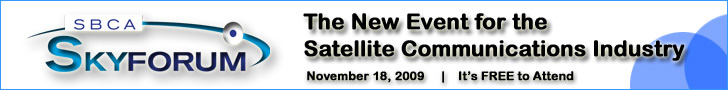 Insert your logo hereJoin us at SkyFORUMDate:  Wednesday, November 18, 2009Time:  11:00 am to 7:00 pm (ET)Exhibits are open all day – from 11:00 am to 7:00 pm (ET)Sessions will be scheduled throughout the dayLocation:  Computers. No time out of the office.  No travel expenses or hassles.Cost:  It is free to attendLearn more and register at www.skyforumsbca.comSkyFORUM® is an online – or virtual - event that brings together the satellite industry for product demos, sessions, training and networking found at traditional trade shows, but without the expenses and hassles of leaving town and customers.  You can participate throughout the day based on your schedule – you can conduct business as normal and attend SkyFORUM. It’s easy!  All you need is a computer with a broadband connection and sound card.  Plus registration is easy and it is FREE.  Register today at www.skyforumsbca.com.Without leaving your desk, you can explore exhibits like at a traditional trade show, including: view product demos, watch videos, download literature, and chat with booth personnel to get answers to your questions.  Insert information about your company and the products that will be showcased at SkyFORUM.Conference topics include new products, revenue streams, business channels, new business opportunities, the future of satellite, MDU/SMATV opportunities, improving customer relations, broadband technologies, staff training, benefits, and more.  Many of the sessions will have handouts that you can easily download and print.Just announced:  Hear a status report on the nation’s broadband plan from Blair Levin, Executive Director, Omnibus Broadband Initiative at the FCC.  Questions:  Please contact xxx at xxxxOr contact Martin Esteves from SkyFORUM at mesteves@sbca.org or by phone at +1 202 349 3630.  Or visit www.skyforumsbca.com.